Prover informação gerencial para tomada de decisão e/ou acompanhamento dos dados fiscais pelos gestores, fornecendo a planilha Painel do Tesouro mensalmente de forma íntegra e tempestiva.Secretaria de Estado da Fazenda – SEFAZLei Complementar nº 225, de 08/01/2002.Decreto nº 3440-R, de 21/11/2013.SIGEFES – Sistema Integrado de Gestão das Finanças pública do Espírito Santo. GECOG – Gerencia de Contabilidade Geral do Estado.SUFIC – Subgerencia de informações fiscais e contabilidade de custo.Fluxo de Procedimento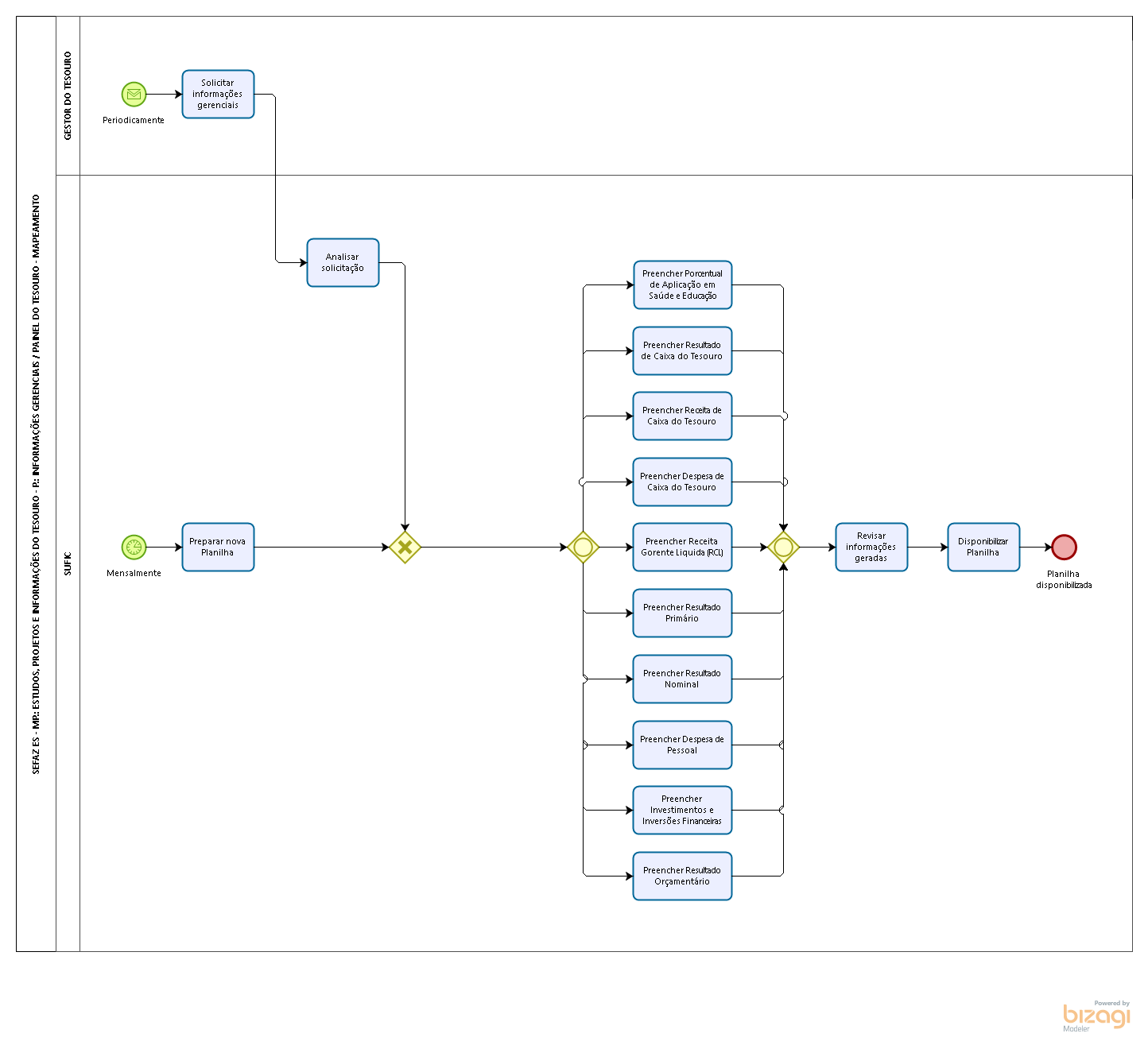 Diretrizes Gerais.Mensalmente, ou conforme necessidade dos gestores, elaborar a planilha do Painel do Tesouro, com as seguintes informações, a partir de dados do SIGEFES:Porcentual de Aplicação em Saúde e Educação.Resultado de Caixa do Tesouro. Receita de Caixa do Tesouro.Despesa de Caixa do Tesouro.Receita Corrente Liquida (RCL). Resultado Primário. Resultado Nominal. Despesa de Pessoal.Investimentos e Inversões Financeiras.Resultado Orçamentário. Revisar a planilha, para garantir sua integralidade, registrando notas de ajustes quando necessário.  Disponibilizar planilha Painel do Tesouro em pasta especifica na rede e através de envio de e-mail para os gestores.Caso seja verificada por algum gestor e informada via e-mail ou telefone alguma inconsistência contábil na planilha Painel do Tesouro a mesma será informada à área responsável pela origem da inconsistência, para acerto. Tema:Painel do TesouroPainel do TesouroPainel do TesouroEmitente:Secretaria de Estado da Fazenda – SEFAZSecretaria de Estado da Fazenda – SEFAZSecretaria de Estado da Fazenda – SEFAZSistemaSistema de ContabilidadeSistema de ContabilidadeCódigo: SCOVersão:1Aprovação: Portaria nº 41-S/2018	Vigência: 31/05/2018OBJETIVOABRANGÊNCIAFUNDAMENTAÇÃO LEGALDEFINIÇÕESUNIDADES FUNCIONAIS ENVOLVIDASPROCEDIMENTOS ASSINATURASEQUIPE DE ELABORAÇÃOEQUIPE DE ELABORAÇÃOMaria Elizabeth Pitanga Costa SeccadioSubgerente da SUDOR Marta Gonçalves AchiaméSupervisor de Área FazendáriaEduardo Pereira de Carvalho Supervisor de Área FazendáriaEliane Canal Leite da SilvaCoordenadora de ProjetosAPROVAÇÃO: APROVAÇÃO: Bruno FunchalSecretário de Estado da FazendaAprovado em 30/05/2018